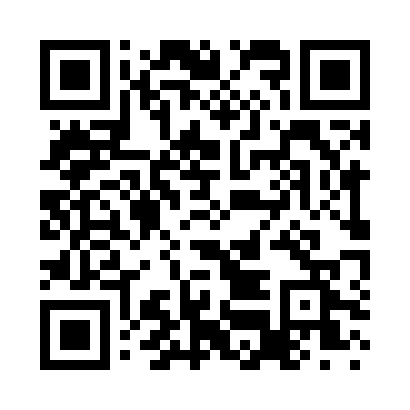 Prayer times for Syayeritsa, EstoniaMon 1 Apr 2024 - Tue 30 Apr 2024High Latitude Method: Angle Based RulePrayer Calculation Method: Muslim World LeagueAsar Calculation Method: HanafiPrayer times provided by https://www.salahtimes.comDateDayFajrSunriseDhuhrAsrMaghribIsha1Mon4:076:381:155:387:5410:152Tue4:036:351:155:407:5710:193Wed3:586:321:155:427:5910:224Thu3:546:291:155:438:0110:265Fri3:506:261:145:458:0410:306Sat3:456:231:145:478:0610:337Sun3:416:201:145:488:0810:378Mon3:366:181:135:508:1110:419Tue3:316:151:135:528:1310:4510Wed3:266:121:135:538:1510:4911Thu3:216:091:135:558:1810:5312Fri3:166:061:125:568:2010:5813Sat3:106:031:125:588:2211:0214Sun3:086:011:126:008:2411:0715Mon3:075:581:126:018:2711:0916Tue3:055:551:116:038:2911:0917Wed3:045:521:116:048:3111:1018Thu3:035:491:116:068:3411:1119Fri3:025:471:116:078:3611:1220Sat3:005:441:116:098:3811:1321Sun2:595:411:106:108:4111:1422Mon2:585:391:106:128:4311:1523Tue2:575:361:106:138:4511:1624Wed2:565:331:106:158:4811:1725Thu2:545:301:106:168:5011:1826Fri2:535:281:096:188:5211:1827Sat2:525:251:096:198:5511:1928Sun2:515:231:096:208:5711:2029Mon2:505:201:096:228:5911:2130Tue2:495:171:096:239:0211:22